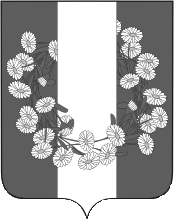 СОВЕТ БУРАКОВСКОГО СЕЛЬСКОГО ПОСЕЛЕНИЯ КОРЕНОВСКОГО РАЙОНАРЕШЕНИЕ                  от 25.10.2016 года                                                                                                            № 109х. БураковскийОб отмене решения Совета Бураковского сельского поселения Кореновского района        В целях приведения решений Совета Бураковского сельского поселения   Кореновского  района  в  соответствие  с  Федеральным   законом № 131-ФЗ «Об общих принципах организации местного самоуправления в Российской Федерации» Совет Бураковского сельского поселения Кореновского района    р е ш и л:         1.Отменить решение Совета Бураковского сельского поселения Кореновского района:        от 28.10.2013 года № 200 «Об утверждении правил землепользования и застройки территории Бураковского сельского поселения Кореновского района»         2. Решение обнародовать на информационных стендах администрации Бураковского сельского поселения в установленном порядке и разместить в информационно-телекоммуникационной  сети «Интернет» на официальном сайте администрации Бураковского сельского поселения Кореновского района.         3.Решение вступает в силу со дня его  обнародования.Исполняющий обязанностиглавы Бураковскогосельского поселенияКореновского района                                                          О.В.Долгополова